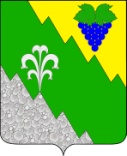 СОВЕТ МУНИЦИПАЛЬНОГО ОБРАЗОВАНИЯ НИЖНЕБАКАНСКОЕ СЕЛЬСКОЕ ПОСЕЛЕНИЕ КРЫМСКОГО РАЙОНА  РЕШЕНИЕот 26.05.2015	      №   43станица НижнебаканскаяОб удовлетворении протеста Крымской межрайонной прокуратуры от 07.04.2015 года № 7-02-2015/2265Рассмотрев требования и обоснования, изложенные в протесте Крымской межрайонной прокуратуры от 07.04.2015 года № 7-02-2015/2265 на решение Совета Нижнебаканского сельского поселения Крымского района от 9 апреля 2014  года № 187 «О принятии Устава Нижнебаканского сельского поселения Крымского района» руководствуясь Уставом Нижнебаканского сельского поселения Крымского района, РЕШИЛ:1. Удовлетворить протест Крымской межрайонной прокуратуры от  07.04.2015 года № 7-02-2015/2265 на решение Совета Нижнебаканского сельского поселения Крымского района от 9 апреля 2014  года № 187 «О принятии Устава Нижнебаканского сельского поселения Крымского района»2. Внести изменения в решение Совета Нижнебаканского сельского поселения Крымского района 9 апреля 2014  года № 187 «О принятии Устава Нижнебаканского сельского поселения Крымского района».3. Проект нормативного правового акта с внесенными в него изменениями направить в Крымскую межрайонную прокуратуру для антикоррупционной экспертизы. Председатель Совета Нижнебаканского сельского поселения Крымского района 				      М.В.Тоников